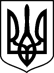 СНІГУРІВСЬКИЙ РАЙОННИЙ СУД МИКОЛАЇВСЬКОЇ ОБЛАСТІвул. імені генерала Плієва І.О., буд.69, м. Снігурівка, Миколаївська область, 57300тел. (05162) 3-25-08, 3-25-40, 3-25-90, E-mail: inbox@sn.mk.court.gov.ua"Повістка про виклик"Снігурівський районний суд Миколаївської області викликає обвинуваченого               Козленка Андрія Володимировича, 08.12.1964 р.н., громадянина України, зареєстрованого за адресою: вул. Валерія Бойченка, буд. 50, м. Снігурівка Баштанського району Миколаївської області, у кримінальному провадженні № 22023150000000262 від 25 травня 2023 року за ознаками кримінального правопорушення, передбаченого ч. 5 ст. 111-1 КК України, для участі              в підготовчому судовому засіданні, яке призначено на 10.00 год. 16.11.2023 (резервна дата: 30.11.2023 о 10:00), та відбудеться в приміщенні Снігурівського районного суду                    Миколаївської області за адресою: 57300, Миколаївська область, м. Снігурівка, вул. Імені генерала Плієва І.О., 69 (зал судових засідань), під головуванням судді Квєтки І.А.У разі неприбуття в судове засідання обвинувачений повинен повідомити суд про         причини неявки, інакше судове засідання здійснюватиметься за його відсутності. Поважні причини неприбуття особи за викликом суду передбачені ст. 138 КПК України. З моменту опублікування повістки про виклик у засобах масової інформації загальнодержавної сфери розповсюдження обвинувачений вважається належним чином ознайомленим з її змістом.Суддя 									               Іванна КВЄТКА